Supplementary MaterialsChiral trapped headspace GC-QMS-IMS: boosting untargeted benchtop volatilomics to the next levelLukas Bodenbender 1,2, Sascha Rohn 2, Simeon Sauer 3, Markus Jungen 4 and Philipp Weller 1, *1	Institute for Instrumental Analytics and Bioanalytics, Mannheim University of Applied Sciences, Paul-Wittsack-Str. 10,68163 Mannheim, l.bodenbender@hs-mannheim.de (L.B.); p.weller@hs-mannheim.de (P.W.)2	Department of Food Chemistry and Analysis, Institute of Food Technology and Food Chemistry, Technische Universität Berlin, Gustav-Meyer-Allee 25, 13355 Berlin; rohn@tu-berlin.de (S.R.)3	Faculty of Biotechnology, Mannheim University of Applied Sciences, Paul-Wittsack-Str. 10, 68163 Mannheim; s.sauer@hs-mannheim.de (S.S.)4	SGF International e.V., Marie-Curie-Ring 10a, 55291 Saulheim, Germany; markus@sgf.org (M.J.)*	Correspondence: p.weller@hs-mannheim.de; Tel.: +49-(0)621-292-6484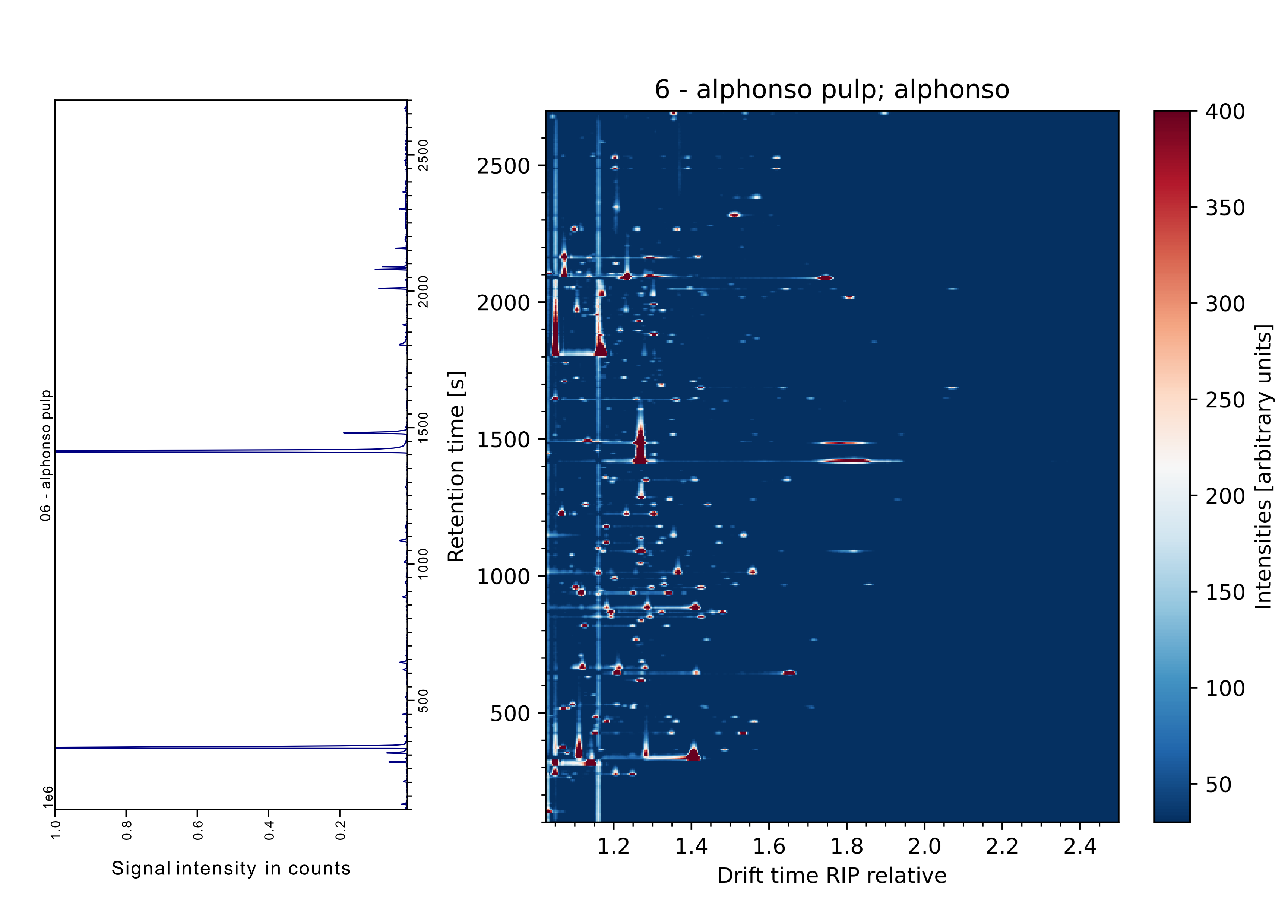 			(a)								(b)Figure S1. Exemplary visualization of a ‘Alphonso´ mango sample and the simultaneous sample data of MS (a) and IMS (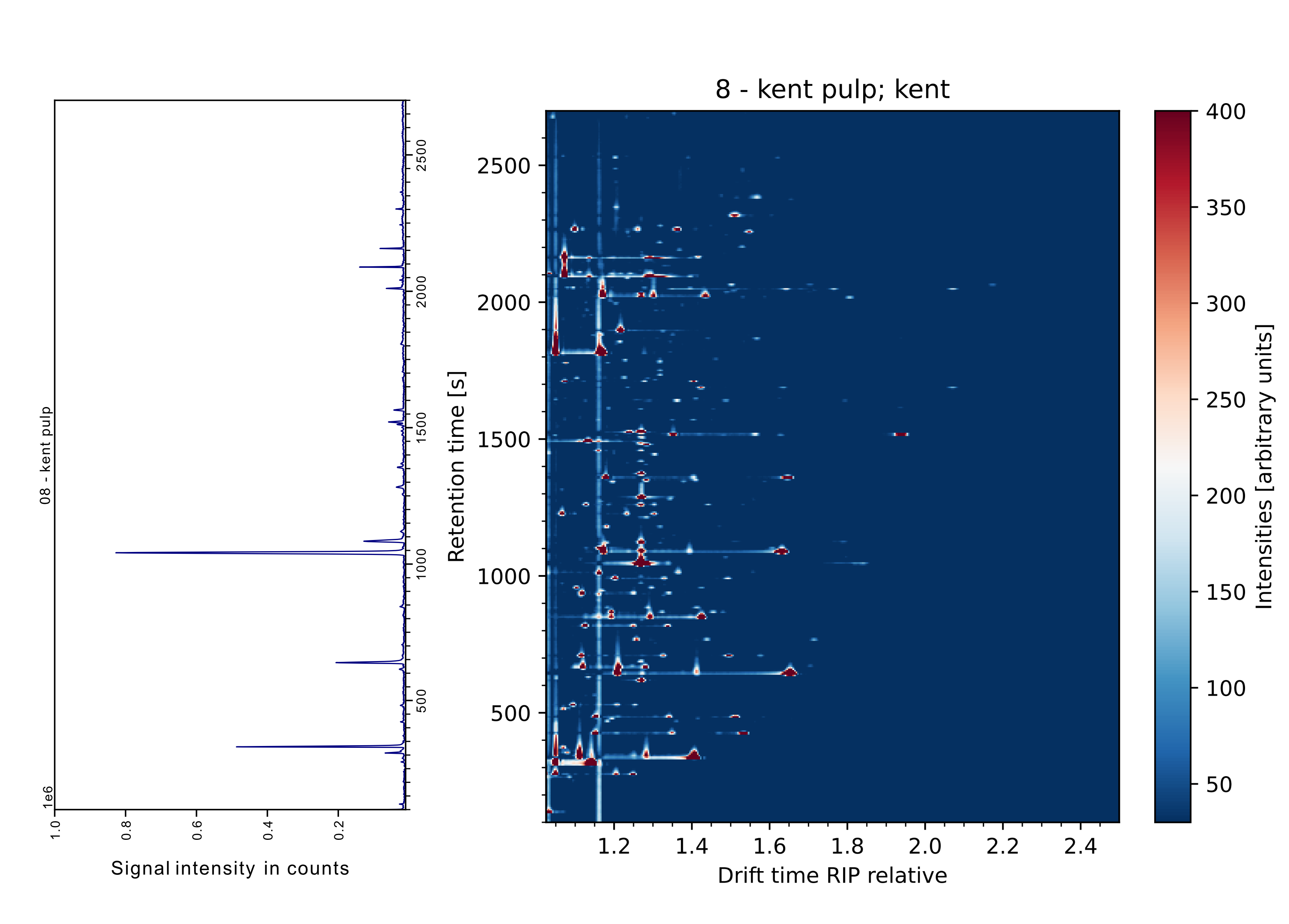 			(a)								(b)Figure S2. Exemplary visualization of a ‘Kent’ mango sample and the simultaneous sample data of MS (a) and IMS (b).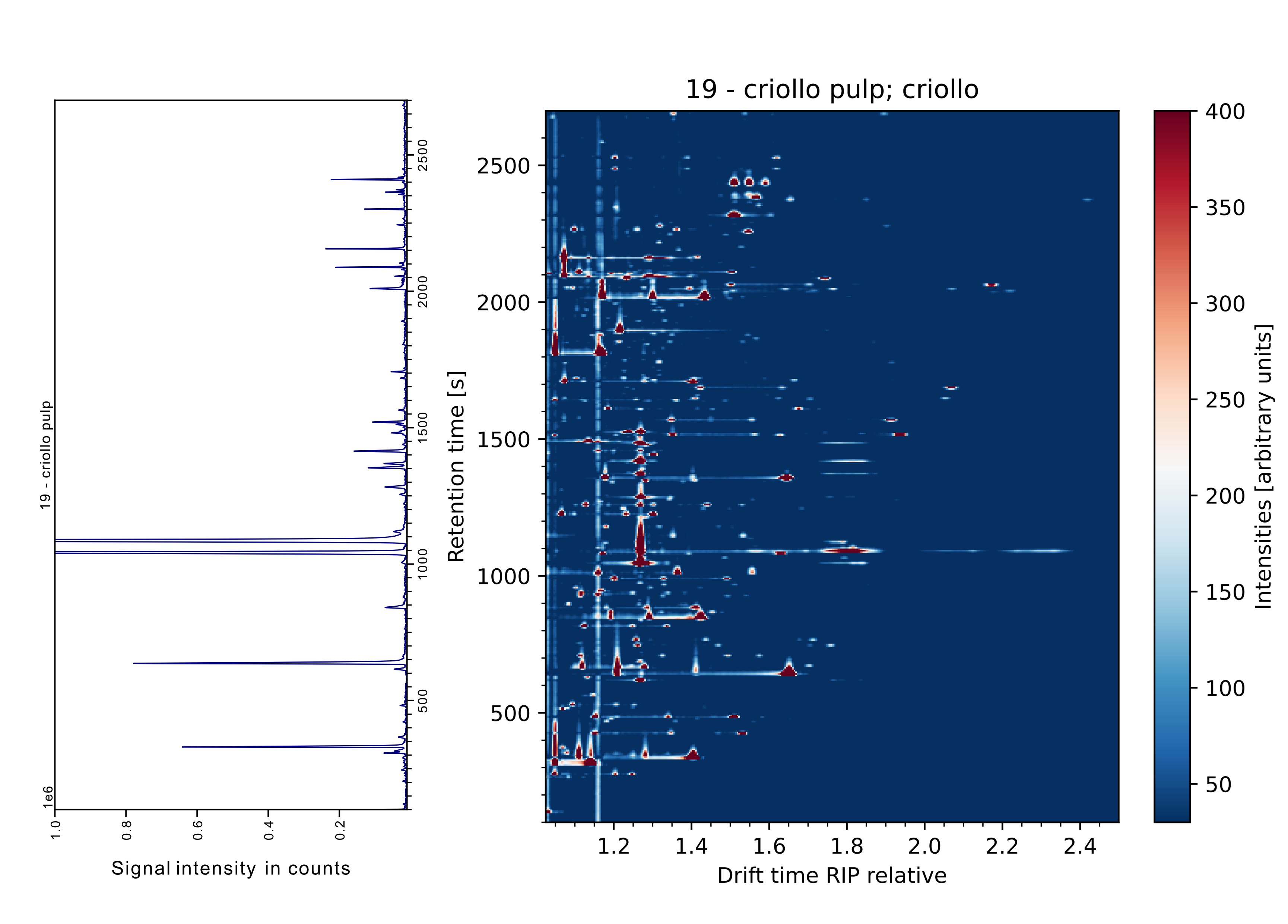 			(a)								(b)Figure S3. Exemplary visualization of a ‘Criollo’ mango sample and the simultaneous sample data of MS (a) and IMS (b).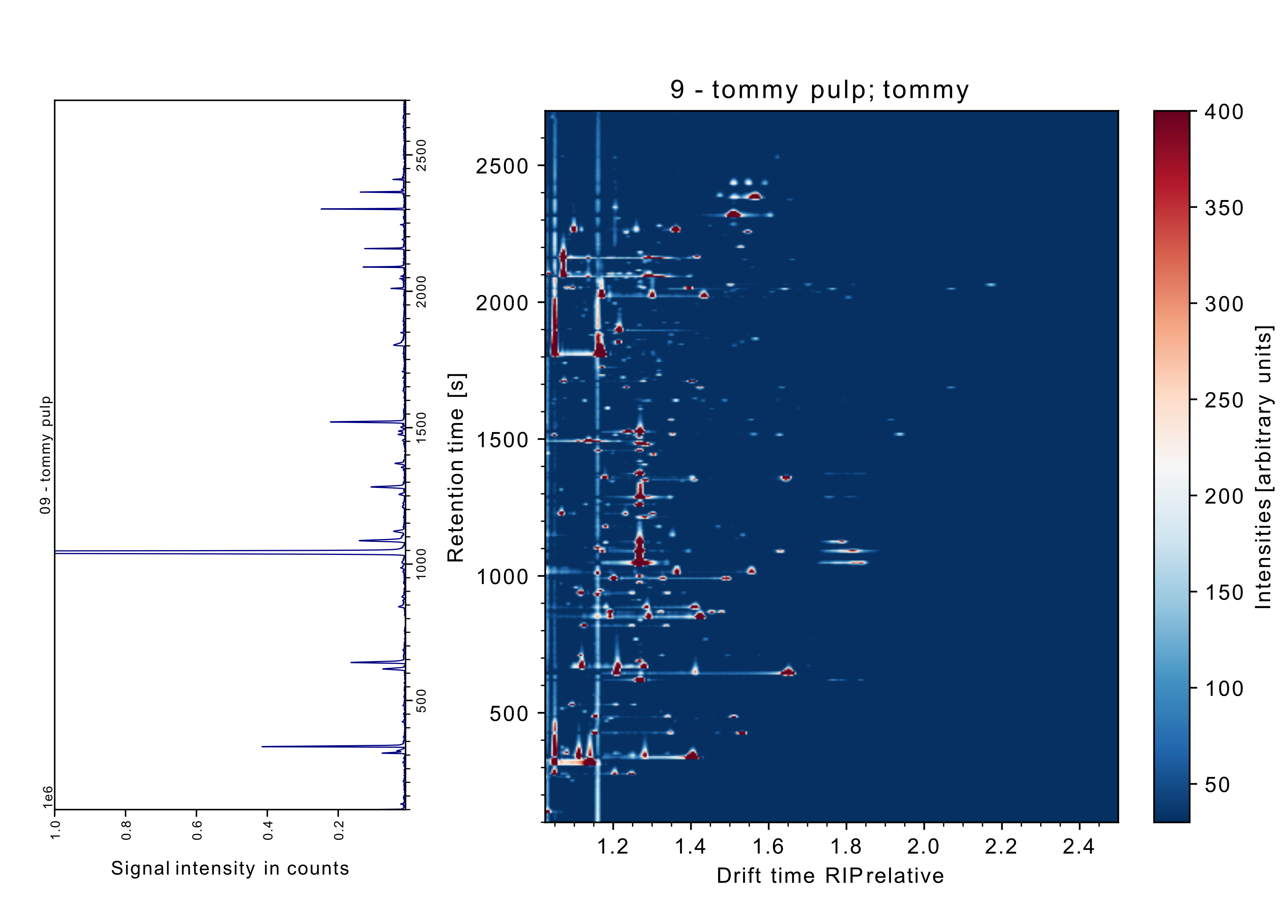 Figure S4. Exemplary visualization of a ‘Tommy’ mango sample and the simultaneous sample data of MS (a) and IMS (b)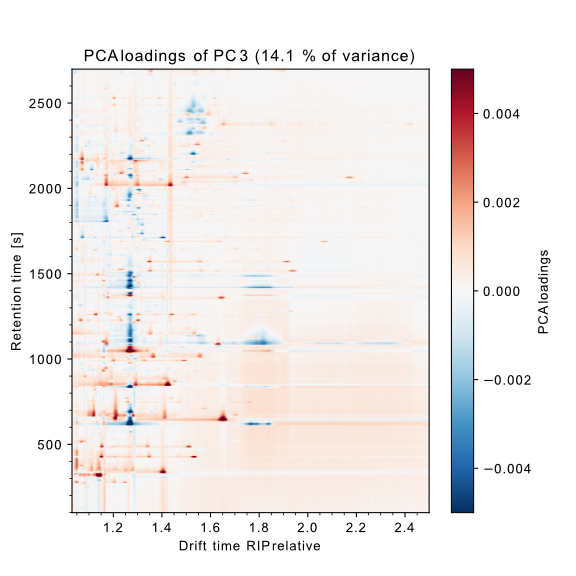 Figure S5. PCA loadings of PC3